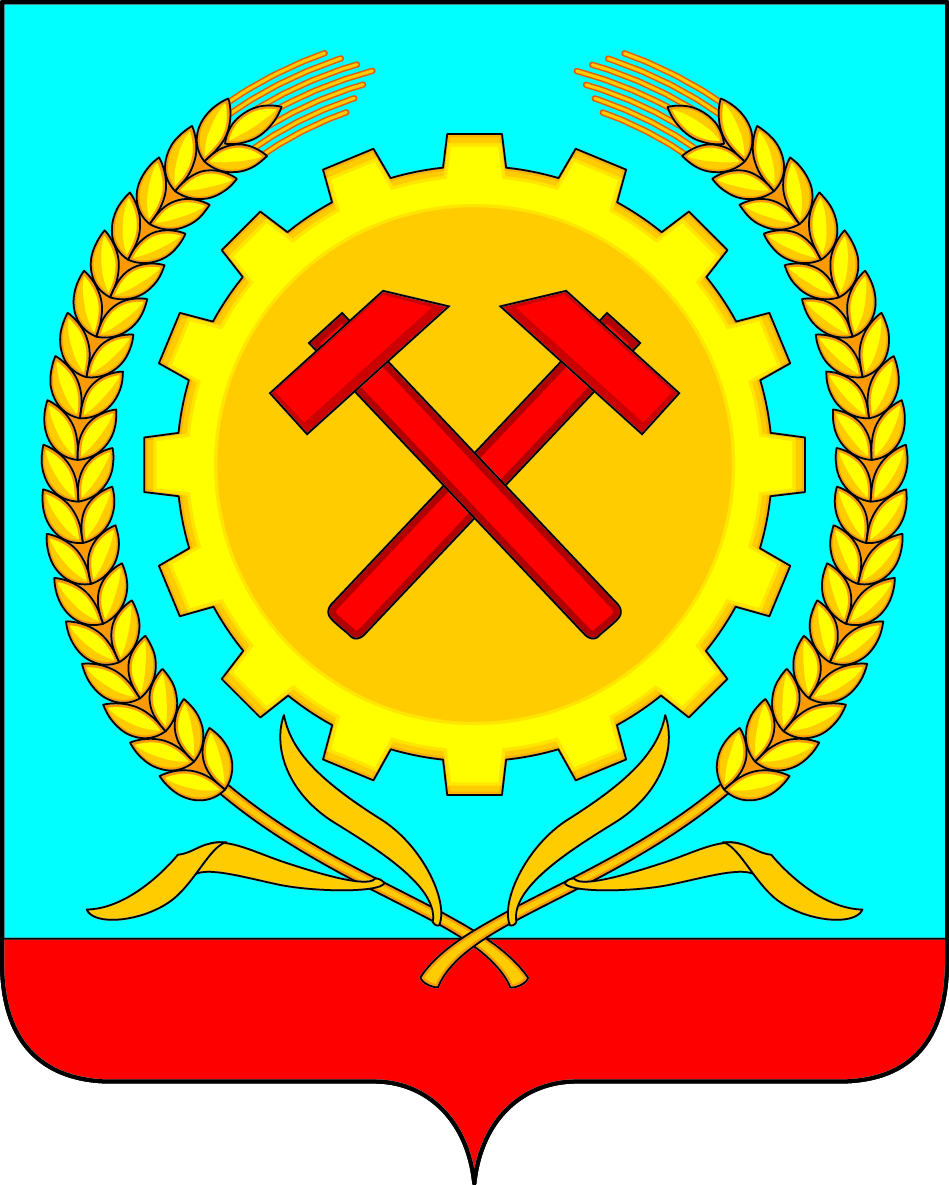 Совет народных депутатов городского  поселения город ПовориноПОВОРИНСКОГО муниципального районаВоронежской областиРЕШЕНИЕ от 05.04.2024г.  № 11О внесении дополнений в решение Совета народных депутатов городского поселения город Поворино Поворинского муниципального района Воронежской области от   25.11.2014г. №87 «О введении на территории городского поселения город Поворино Поворинского муниципального района Воронежской области  в действие земельного налога, установлении ставок и сроков его уплаты»В соответствии с главой 31 Налогового Кодекса Российской Федерации, Указом Президента Российской Федерации от 21.09.2022 № 647 «Об объявлении частичной мобилизации в Российской Федерации», Федеральным законом от 06.10.2003 № 131–ФЗ «Об общих принципах организации местного самоуправления в Российской Федерации» и на основании Устава городского поселения город Поворино, Совет народных депутатов городского поселения город Поворино Поворинского муниципального района Воронежской области                                                          РЕШИЛ:1. Внести в решение Совета народных депутатов городского поселения город Поворино Поворинского муниципального района Воронежской области от 25.11.2014г. №87 «О введении на территории городского поселения город Поворино Поворинского муниципального района Воронежской области в действие земельного налога, установлении ставок и сроков его уплаты» следующие дополнения:1.1. Дополнить пункт 3  решения подпунктами  7 и 8 следующего содержания:«7) граждане, призванные на военную службу по частичной мобилизации в Вооруженные Силы Российской Федерации в соответствии с Указом Президента Российской Федерации от 21 сентября 2022 года N 647 "Об объявлении частичной мобилизации в Российской Федерации" либо один из членов их семей. 8) заключившие контракт о прохождении военной службы в зоне проведения специальной военной операции Вооруженными Силами Российской Федерации, либо граждане, пребывающие в запасе, добровольно изъявившие желание принять участие в специальной военной операции в составе добровольческих отрядов либо один из членов их семей. К членам семей, указанных в пп.7 и 8 настоящего пункта относятся:родители;супруга (супруг);несовершеннолетние дети;дети старше 18 лет, ставшие инвалидами до достижения ими возраста 18 лет;дети в возрасте до 23 лет, обучающиеся в образовательных организациях по очной форме обучения;лица, находящиеся на иждивении военнослужащих.   1.2. Дополнить пункт 3 решения абзацем следующего содержания:«При определении подлежащей уплате налогоплательщиком суммы налога налоговая льгота предоставляется гражданину, указанному в подпунктах  7)  и 8) пункта 3 в отношении одного земельного участка, вне зависимости от количества оснований для применения налоговых льгот2. Настоящее решение вступает в силу со дня опубликования и распространяется на правоотношения, возникшие с 01.01.2023 года.Глава городского поселения город Поворино                                     Поворинского муниципального районаВоронежской области                                                                                                     В.П. Буравлев